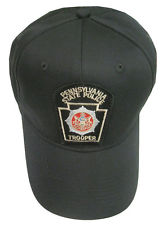 une casquette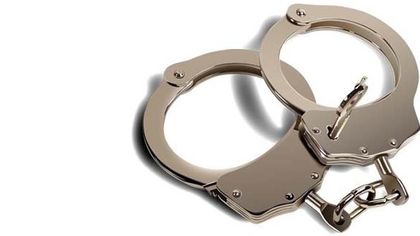 des menottes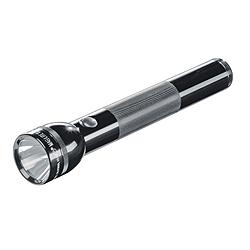 une lampe de poche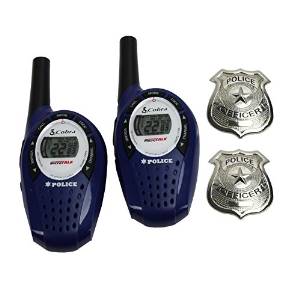 un walkie-talkie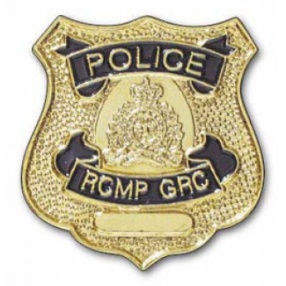 un insigne de police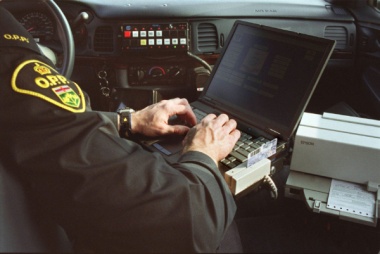 un portable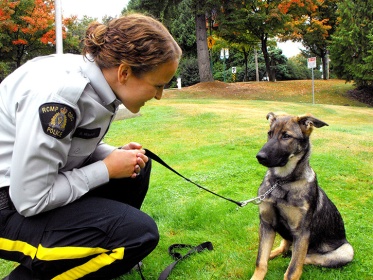 un chien policier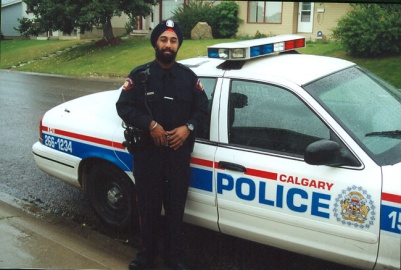 un agent de police